.(1-8) rock step (right), vine, rock step (left), cross shuffle(9-16) left ¼ turn, left ¼ turn, fwd rock step, coasterstep, right ¼ turn(17-24) weave to right, rock step, chassè(25-32) Weave to left, ¼ turn, ¼ turnSimple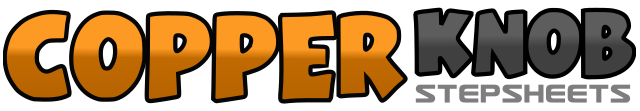 .......Count:32Wall:4Level:Beginner.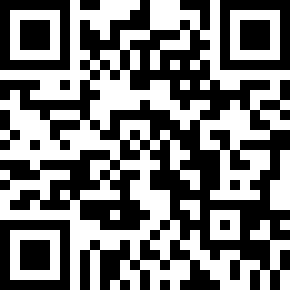 Choreographer:Karianne Heimvik (NOR) - May 2020Karianne Heimvik (NOR) - May 2020Karianne Heimvik (NOR) - May 2020Karianne Heimvik (NOR) - May 2020Karianne Heimvik (NOR) - May 2020.Music:Simple - Florida Georgia LineSimple - Florida Georgia LineSimple - Florida Georgia LineSimple - Florida Georgia LineSimple - Florida Georgia Line........1,2rock RF to right, recover weight on LF3&4step RF behind LF, step LF to left, cross RF over LF5,6rock LF to left, recover on RF7&8cross LF over RF, step RF to right, cross LF over RF1,2make a ¼ turn to left stepping back on RF, make a ¼ turn to left stepping LF to left3,4rock fwd on RF, recover weight on LF5&6step back on RF, step LF next to RF, step fwd on RF7,8step fwd on LF, make ¼ turn to right recovering weight to RF1,2,3,4cross LF over RF, step RF to right, step LF behind, step RF to right5,6cross LF over RF, recover weiht to RF7&8step LF to left, step RF next to LF, step LF to left1,2,3,4cross RF over LF, step LF to left, cross RF behind LF, step LF to left5,6,7,8step fwd on RF, make ¼ turn to left recovering on LF, step fwd on RF, make ¼ turn to left recovering weight to LF